Fecha: 22 de octubre de 2020SEÑORESProveedoresCiudad.- Por medio de la presente solicitamos nos coticen lo siguiente “SERVICIO DE REPARACION DE DOS BOMBAS SUMERGIBLE DE 130 HP A 440 VOLTS Y DEL SISTEMA DE ARRANQUE DE LA ESTACION DE AGUAS SERVIDAS MIRAFLORES”, toda vez que nos encontramos con esta necesidad institucional con la finalidad de cumplir con la misión y objetivos trazados por la empresa para brindar un buen servicio a la ciudadanía mantéense.DETALLE Y CARACTERÍSTICA DE LOS BIENES, SERVICIO O CONSULTORIA A ADQUIRIR*Estimados proveedores en la cotización a emitir deben estar detallado el número CPC de cada bien de acuerdo a lo dispuesto en el art. 1 de la Resolución N° RE-SERCOP-2020-106, emitida por el Servicio Nacional de Contratación Pública SERCOP.A continuación, se detalla los datos de la empresa para la cotizaciónRazón Social:     Empresa Pública Aguas de Manta / EPAMRUC:                  1360064440001Dirección:           Av. 109 entre calle 103 y 104NOTA. – Se deja constancia expresa que solamente serán válidas las cotizaciones enviadas a través de la página institucional de la EP–Aguas de Manta al correo electrónico proformas@epam.gob.ec hasta las 17h00 del día viernes, 23 de octubre de 2020Se validarán solo las cotizaciones que estén con todos los datos completo del oferente como nombre o razón social, n° de RUC, dirección, teléfono, correo electrónico y firmadas adjuntando copia de RUC.Si el bien a cotizar está dentro de las Normativas de Vigencia Tecnológica se solicita que en la cotización se detalle el cronograma y presupuesto de los mantenimientos preventivos y correctivos de la vida útil del bien, de acuerdo a lo detallado en la Resolución RE-SERCOP-2019-0000072, emitido por el SERCOP.* Se adjunta el Estudio Previo de la necesidad institucional.Esperando su pronta propuesta se agradece de antemano.Saludos Cordiales,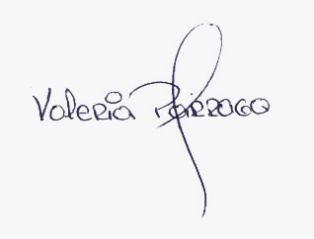 Ing. Valeria Parraga PatiñoDEPARTAMENTO DE COMPRAS PÚBLICASN°DESCRIPCIÓN DEL BIEN, SERVICIO O CONSULTORIACANTIDADUNIDADCARACTERÍSTICA1SERVICIO DE REPARACION DE DOS BOMBAS SUMERGIBLE DE 130 HP A 440 VOLTS Y DEL SISTEMA DE ARRANQUE DE LA ESTACION DE AGUAS SERVIDAS MIRAFLORES1undLas características, detalles servicio esperado de la reparación lo encuentra en el documento adjunto denominado Estudio Previo